Z A T W I E R D Z A M	.................................... WK-I.2370.18.4.2020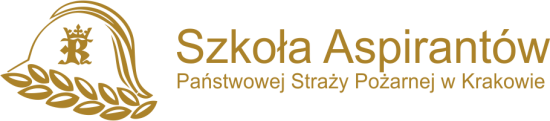 SPECYFIKACJA ISTOTNYCH WARUNKÓW ZAMÓWIENIA (SIWZ)W POSTĘPOWANIU O UDZIELENIE ZAMÓWIENIA PUBLICZNEGO PROWADZONEGO W TRYBIE PRZETARGU NIEOGRANICZONEGO PN.:Postępowanie jest prowadzone zgodnie z przepisami ustawy z dnia 29 stycznia 2004 r. Prawo zamówień publicznych (t.j. Dz. U. z 2019 r., poz. 1843 ze zm.).Kraków, dnia 27.10.2020 r.SPIS TREŚCIPrzedmiot ZAMÓWIENIA	3Informacje o Zamawiającym	3Tryb UDZIELENIA ZAMÓWIENIA	3sposób POROZUMIEWANIA SIĘ ORAZ UDZIELANIA WYJAŚNIEŃ	3Warunki udziału w postępowaniu, DOKUMENTY WYMAGANE W CELU POTWIERDZENIA WARUNKÓW UDZIAŁU	4Wykaz dokumentów, jakie mają dostarczyć Wykonawcy	5Oferta	7Składanie i otwarcie ofert	9tryb sprawdzenia spełnienia warunków przez Wykonawcę	9Metodyka oceny ofert	9Sposób poprawienia błędów w ofercie	12INFORMACJA O wynikACH postępowania	12Zabezpieczenie wykonania umowy	12Tryb udostępniania dokumentacji, ofert I UMÓW	13Warunki zawarcia umowy - Zmiany w umowie	13RODO	14Uwagi końcowe	15Załącznik Nr 1	16Załącznik Nr 2	19Załącznik Nr 3	25Załącznik Nr 4	27Załącznik Nr 5	29Załącznik Nr 6	31Rozdział IPrzedmiot ZAMÓWIENIANazwa nadana zamówieniu: Dostawa i wdrożenie zintegrowanego systemu monitorowania i zarządzania środowiskiem IT  Szkoły Aspirantów Państwowej Straży Pożarnej w Krakowie. Przedmiot zamówienia: Przedmiotem zamówienia jest dostawa i wdrożenie zintegrowanego oprogramowania pozwalającego na szerokie monitorowanie i zarządzanie środowiskiem IT Zamawiającego.Opis przedmiotu zamówienia: Szczegółowy opis przedmiotu zamówienia zamawiający dołącza do SIWZ jako załącznik 1.Termin wykonania zamówienia: do dnia 18.12.2020 r.Numer sprawy: WK-I.2370.18.2020.Oznaczenie przedmiotu zamówienia wg CPV: 48821000-9 Serwery sieci;Warunki płatności: Termin zapłaty faktury po dostawie i odbiorze faktycznym przedmiotu dostawy wynosić będzie do 30 dni od daty doręczenia zamawiającemu.Rozdział IIInformacje o ZamawiającymZamawiający:Nazwa:	Szkoła Aspirantów Państwowej Straży PożarnejAdres:	os. Zgody 18, 31-951 KrakówNIP:	678-002-92-86	REGON:	000173427	Internet:	www.sapsp.plTel.:	12-681-97-00	Fax.:	12-681-97-09	E-mail: 	szkola@sapsp.plRozdział IIITryb UDZIELENIA ZAMÓWIENIANiniejsze postępowanie prowadzone jest w trybie przetargu nieograniczonego na podstawie art. 39 i nast. ustawy z dnia 29 stycznia 2004 r. Prawo Zamówień Publicznych (t.j. Dz. U. z 2019 r., poz. 1843 ze zm.) zwanej dalej „ustawą”.Wartość zamówienia nie przekracza równowartości kwoty określonej w przepisach wykonawczych wydanych na podstawie art. 11. ust. 8 ustawy.W zakresie nieuregulowanym niniejszą Specyfikacją Istotnych Warunków Zamówienia, zwaną dalej „SIWZ”, zastosowanie mają przepisy ustawy.Zamawiający przewiduje możliwość unieważnienia postępowania o udzielenie zamówienia na podstawie art. 93 ust 1a pkt. 1) ustawy, jeżeli środki które zamawiający zamierzał przeznaczyć na sfinansowanie całości zamówienia, nie zostaną mu przyznane.Rozdział IVsposób POROZUMIEWANIA SIĘ ORAZ UDZIELANIA WYJAŚNIEŃSposób porozumiewania się stron.Wszelkie oświadczenia, wnioski, zawiadomienia, informacje oraz ofertę, wykonawca adresuje:Szkoła Aspirantów Państwowej Straży Pożarnej, 31-951 Kraków, os. Zgody 18(sekretariat Komendanta Szkoły pokój 200, II piętro, bud. A)Zamawiający wymaga, aby wszelkie oświadczenia oraz dokumenty w postępowaniu były kierowane wyłącznie na adres podany w SIWZ i opatrzone zostały numerem sprawy.Wszelkie oświadczenia, wnioski, zawiadomienia oraz inne informacje zamawiający oraz wykonawcy będą przekazywać drogą elektroniczną /pocztą elektroniczną/ oraz pisemnie za wyjątkiem oferty, umowy oraz oświadczeń i dokumentów wymienionych w rozdziałach V, VI i VII niniejszej SIWZ - również w przypadku ich złożenia w wyniku wezwania, o którym mowa w art. 26 ust. 3 ustawy dla których Prawodawca przewidział wyłącznie formę pisemną.Wszelkie zawiadomienia, oświadczenia, wnioski oraz informacje przekazane za pomocą faksu lub w formie elektronicznej wymagają na żądanie każdej ze stron niezwłocznego potwierdzenia faktu ich otrzymania.Zamawiający informuje, że przepisy ustawy nie pozwalają na jakikolwiek inny kontakt - zarówno z zamawiającym jak i osobami uprawnionymi do porozumiewania się z wykonawcami - niż wskazanymi w niniejszym rozdziale SIWZ. Oznacza to, że zamawiający nie będzie reagował na inne formy kontaktowania się z nim, w szczególności na kontakt telefoniczny lub/i osobisty w swojej siedzibie.Osoby uprawnione do porozumiewania się z wykonawcami są:w sprawach związanych z przedmiotem zamówienia: st. kpt. Paweł Błaut, kpt. Łukasz Markiewicz;w sprawach związanych z SIWZ: asp. Paweł Zelek.Sposób udzielania wyjaśnień dotyczących treści SIWZ.Wykonawca może zwrócić się do zamawiającego o wyjaśnienie treści SIWZ.Zamawiający nie przewiduje możliwości zorganizowania zebrania, o którym mowa w art. 38 ust. 3 ustawy z wykonawcami.Zamawiający udzieli wyjaśnień wykonawcy niezwłocznie, jednak nie później niż na 2 dni przed upływem terminu składania ofert. Pod warunkiem, że wniosek wpłynie do zamawiającego nie później niż do końca dnia, w którym upływa połowa wyznaczonego terminu składania ofert.Jeżeli wniosek o wyjaśnienie treści SIWZ wpłynie po upływie terminu składania wniosku, o którym mowa w pkt 3.1, lub dotyczy udzielonych wyjaśnień, zamawiający może udzielić wyjaśnień albo pozostawić wniosek bez rozpatrywania.W uzasadnionych przypadkach zamawiający może przed upływem terminu składania ofert zmienić treść SIWZ. Dokonaną zmianę treści specyfikacji zamawiający udostępni na stronie internetowej zamawiającego.Treść zapytań wraz z wyjaśnieniami zamawiający przekaże wykonawcom, którym przekazał SIWZ, bez ujawniania źródła zapytania, oraz udostępni na stronie internetowej zamawiającego.W przypadku rozbieżności pomiędzy treścią SIWZ, a treścią wyjaśnień, jako obowiązującą należy przyjąć treść pisma zawierającego późniejsze oświadczenie zamawiającego.W uzasadnionych przypadkach zamawiający może przed upływem terminu składania ofert zmienić treść SIWZ. Dokonaną zmianę treści specyfikacji zamawiający udostępnia na stronie internetowej.Rozdział VWarunki udziału w postępowaniu, DOKUMENTY WYMAGANE W CELU POTWIERDZENIA WARUNKÓW UDZIAŁUO udzielenie zamówienia mogą ubiegać się wykonawcy, spełniający warunki określone w art. 22 ust. 1 ustawy, tj. którzy:nie podlegają wykluczeniu; spełniają warunki udziału w postępowaniu, dotyczące:kompetencji lub uprawnień do prowadzenia określonej działalności zawodowej, o ile wynika to z odrębnych przepisów - zamawiający nie wyznacza szczegółowego warunku w tym zakresie,sytuacji ekonomicznej lub finansowej - zamawiający nie wyznacza szczegółowego warunku w tym zakresie,zdolności technicznej lub zawodowej - zamawiający nie wyznacza szczegółowego warunku w tym zakresie.W celu potwierdzenia spełnienia warunku określonego ust. 1, wykonawca zobowiązany jest do oferty dołączyć „oświadczenie” - zgodnie ze wzorem stanowiącym załącznik nr 4 do SIWZ. Wykonawca może w celu potwierdzenia spełniania warunków udziału w postępowaniu lub jego części, polegać na zdolnościach technicznych lub zawodowych innych podmiotów, niezależnie od charakteru prawnego łączących go z nim stosunków prawnych.Wykonawca, który polega na zdolnościach lub sytuacji innych podmiotów, musi udowodnić zamawiającemu, że realizując zamówienie, będzie dysponował niezbędnymi zasobami tych podmiotów, w szczególności przedstawiając zobowiązanie tych podmiotów do oddania mu do dyspozycji niezbędnych zasobów na potrzeby realizacji zamówienia.Zamawiający ocenia, czy udostępniane wykonawcy przez inne podmioty zdolności techniczne lub zawodowe, pozwalają na wykazanie przez wykonawcę spełniania warunków udziału w postępowaniu oraz bada, czy nie zachodzą wobec tego podmiotu podstawy wykluczenia.Wykonawca, który polega na sytuacji finansowej lub ekonomicznej innych podmiotów, odpowiada solidarnie z podmiotem, który zobowiązał się do udostępnienia zasobów, za szkodę podniesioną przez zamawiającego powstałą wskutek nieudostępnienia tych zasobów, chyba że za nieudostępnienie zasobów nie ponosi winy.Jeżeli zdolności techniczne lub zawodowe, podmiotu, o którym mowa w ust. 1 pkt. 2 lit. c, nie potwierdzają spełnienia przez wykonawcę warunków udziału w postępowaniu lub zachodzą wobec tych podmiotów podstawy wykluczenia, zamawiający żąda, aby wykonawca w terminie określonym przez zamawiającego zastąpił ten podmiot innym podmiotem lub podmiotami lub zobowiązał się do osobistego wykonania zamówienia, jeżeli wykaże zdolności techniczne lub zawodowe.Zamawiający może, na każdym etapie postępowania, uznać, że wykonawca nie posiada wymaganych zdolności, jeżeli zaangażowanie zasobów technicznych lub zawodowych wykonawcy w inne przedsięwzięcia gospodarcze wykonawcy może mieć negatywny wpływ na realizację zamówienia.Jeżeli wykaz, oświadczenia lub inne złożone przez wykonawcę dokumenty będą budzić wątpliwości zamawiającego, może on zwrócić się bezpośrednio do właściwego podmiotu, na rzecz którego dostawa była wykonana, o dodatkowe informacje lub dokumenty w tym zakresie.Jeżeli z uzasadnionej przyczyny wykonawca nie może złożyć wymaganych przez zamawiającego dokumentów, o których mowa w ust. 1 pkt 2 lit c), zamawiający dopuszcza złożenie przez wykonawcę innych odpowiednich dokumentów w celu potwierdzenia spełniania warunków udziału w postępowaniu dotyczących zdolności technicznej lub zawodowej.Rozdział VIWykaz dokumentów, jakie mają dostarczyć WykonawcyDokumenty jakie mają dostarczyć wykonawcy w celu potwierdzenia spełnienia warunków udziału w postępowaniu oraz nie podlegania wykluczeniu.W zakresie wstępnego potwierdzenia spełnienia przez wykonawcę warunków udziału w postępowaniu oraz braku podstaw do wykluczenia wykonawca przedkłada wraz z ofertą „Oświadczenie” - zgodnie ze wzorem stanowiącym załącznik nr 4 i 5 do SIWZ.W celu potwierdzenia braku podstaw wykluczenia wykonawcy z udziału w postępowaniu zamawiający żąda:odpisu z właściwego rejestru lub z centralnej ewidencji i informacji o działalności gospodarczej, jeżeli odrębne przepisy wymagają wpisu do rejestru lub ewidencji, w celu potwierdzenia braku podstaw wykluczenia na podstawie art. 24 ust. 5 pkt 1 ustawy;oświadczenia wykonawcy o przynależności albo braku przynależności do tej samej grupy kapitałowej; w przypadku przynależności do tej samej grupy kapitałowej wykonawca może złożyć wraz z oświadczeniem dokumenty bądź informacje potwierdzające, że powiązania z innym wykonawcą nie prowadzą do zakłócenia konkurencji w postępowaniu.Wykonawca, w terminie 3 dni od zamieszczenia na stronie internetowej informacji, o której mowa w art. 86 ust. 5 ustawy, przekazuje zamawiającemu oświadczenie o przynależności lub braku przynależności do tej samej grupy kapitałowej, o której mowa w art. 24 ust. 1 pkt. 23. Wraz ze złożeniem oświadczenia, wykonawca może przedstawić dowody, że powiązania z innym wykonawcą nie prowadzą do zakłócenia konkurencji w postępowaniu o udzielenie zamówienia - zgodnie ze wzorem stanowiącym załącznik nr 6 do SIWZ.Informacje dodatkowe dla wykonawców, dotyczące dokumentów.Jeżeli wykonawca ma siedzibę lub miejsce zamieszkania poza terytorium Rzeczypospolitej Polskiej, zamiast dokumentów, o których mowa w ust. 1 pkt 1.2., ppkt 1 - składa dokument lub dokumenty wystawione w kraju, w którym wykonawca ma siedzibę lub miejsce zamieszkania, potwierdzające odpowiednio, że nie otwarto jego likwidacji ani nie ogłoszono upadłości.Jeżeli w kraju, w którym wykonawca ma siedzibę lub miejsce zamieszkania lub miejsce zamieszkania ma osoba, której dokument dotyczy, nie wydaje się dokumentów, o których mowa w ust. 2 pkt 1), zastępuje się je dokumentem zawierającym odpowiednio oświadczenie wykonawcy, ze wskazaniem osoby albo osób uprawnionych do jego reprezentacji, lub oświadczenie osoby, której dokument miał dotyczyć, złożone przed notariuszem lub przed organem sądowym, administracyjnym albo organem samorządu zawodowego lub gospodarczego właściwym ze względu na siedzibę lub miejsce zamieszkania wykonawcy lub miejsce zamieszkania tej osoby.W przypadku wątpliwości co do treści dokumentu złożonego przez wykonawcę, zamawiający może zwrócić się do właściwych organów kraju, w którym miejsce zamieszkania ma osoba, której dokument dotyczy, o udzielenie niezbędnych informacji dotyczących tego dokumentu.W celu oceny, czy wykonawca polegając na zdolnościach lub sytuacji innych podmiotów na zasadach określonych w art. 22a ustawy, będzie dysponował niezbędnymi zasobami w stopniu umożliwiającym należyte wykonanie zamówienia publicznego oraz oceny, czy stosunek łączący wykonawcę z tymi podmiotami gwarantuje rzeczywisty dostęp do ich zasobów, zamawiający żąda dokumentów, które określają w szczególności:zakres dostępnych wykonawcy zasobów innego podmiotu;sposób wykorzystania zasobów innego podmiotu, przez wykonawcę, przy wykonywaniu zamówienia publicznego;zakres i okres udziału innego podmiotu przy wykonywaniu zamówienia publicznego;czy podmiot, na zdolnościach którego wykonawca polega w odniesieniu do warunków udziału w postępowaniu dotyczących wykształcenia, kwalifikacji zawodowych lub doświadczenia, zrealizuje usługi, których wskazane zdolności dotyczą.Zamawiający żąda od wykonawcy, który polega na zdolnościach lub sytuacji innych podmiotów na zasadach określonych w art. 22a ustawy, przedstawienia w odniesieniu do tych podmiotów dokumentów wymienionych w ust. 1 pkt 1.2.Zamawiający żąda od wykonawcy przedstawienia dokumentów wymienionych w ust. 1 pkt. 1.2, dotyczących podwykonawcy, któremu zamierza powierzyć wykonanie części zamówienia, a który nie jest podmiotem, na którego zdolnościach lub sytuacji wykonawca polega na zasadach określonych w art. 22a ustawy.W przypadku wskazania przez wykonawcę oświadczeń lub dokumentów, o których mowa w Rozdziale VI, które znajdują się w posiadaniu zamawiającego, w szczególności oświadczeń lub dokumentów przechowywanych przez zamawiającego zgodnie z art. 97 ust. 1 ustawy, zamawiający w celu potwierdzenia okoliczności, o których mowa w art. 25 ust. 1 pkt 1 i 3 ustawy, korzysta z posiadanych oświadczeń lub dokumentów, o ile są one aktualne.Oświadczenia, o których mowa w SIWZ dotyczące wykonawcy i innych podmiotów, na których zdolnościach lub sytuacji polega wykonawca na zasadach określonych w art. 22a ustawy oraz dotyczące podwykonawców, składane są w oryginale.Dokumenty lub oświadczenia, o których mowa w SIWZ, składane są w oryginale lub kopii poświadczonej za zgodność z oryginałem.Poświadczenie za zgodność z oryginałem następuje przez opatrzenie kopii dokumentu lub kopii oświadczenia, sporządzonych w postaci papierowej, własnoręcznym podpisem.Poświadczenia za zgodność z oryginałem dokonuje odpowiednio wykonawca, podmiot, na którego zdolnościach lub sytuacji polega wykonawca, wykonawcy wspólnie ubiegający się o udzielenie zamówienia publicznego albo podwykonawca, w zakresie dokumentów lub oświadczeń, które każdego z nich dotyczą.Zamawiający może żądać przedstawienia oryginału lub notarialnie poświadczonej kopii dokumentów lub oświadczeń, o których mowa w rozporządzeniu, wyłącznie wtedy, gdy złożona kopia jest nieczytelna lub budzi wątpliwości co do jej prawdziwości.Oferta musi być sporządzona w języku polskim. Dokumenty lub oświadczenia sporządzone w języku obcym są składane wraz z tłumaczeniem na język polski.Oferta musi być sporządzona w języku polskim. Dokumenty sporządzone w języku obcym są składane wraz z tłumaczeniem na język polski.Zamawiający żąda od wykonawcy przedstawienia tłumaczenia na język polski wskazanych przez wykonawcę i pobranych samodzielnie przez zamawiającego dokumentów.Jeżeli wykonawca nie złożył oświadczenia, o którym mowa w art. 25a ust. 1 ustawy, oświadczeń lub dokumentów potwierdzających okoliczności, o których mowa w art. 25 ust. 1 ustawy, lub innych dokumentów niezbędnych do przeprowadzenia postępowania, oświadczenia lub dokumenty są niekompletne, zawierają błędy lub budzą wskazane przez zamawiającego wątpliwości, zamawiający wzywa do ich złożenia, uzupełnienia lub poprawienia lub do udzielania wyjaśnień w terminie przez siebie wskazanym, chyba że mimo ich złożenia, uzupełnienia lub poprawienia lub udzielenia wyjaśnień oferta wykonawcy podlega odrzuceniu albo konieczne byłoby unieważnienie postępowania. Jeżeli wykonawca nie złożył wymaganych pełnomocnictw albo złożył wadliwe pełnomocnictwa, zamawiający wzywa do ich złożenia w terminie przez siebie wskazanym, chyba że mimo ich złożenia oferta wykonawcy podlega odrzuceniu albo konieczne byłoby unieważnienie postępowania.Wykonawca nie jest obowiązany do złożenia oświadczeń lub dokumentów potwierdzających okoliczności, o których mowa w art. 25 ust. 1 pkt 1 i 3, jeżeli zamawiający posiada oświadczenia lub dokumenty dotyczące tego wykonawcy lub może je uzyskać za pomocą bezpłatnych i ogólnodostępnych baz danych, w szczególności rejestrów publicznych w rozumieniu ustawy z dnia 17 lutego 2005 r. o informatyzacji działalności podmiotów realizujących zadania publiczne (Dz. U. z 2019 r. poz. 700, 730, 848 i 1590).Pozostałe dokumenty które moją dostarczyć wykonawcy:W celu potwierdzenia, że oferowana dostawa odpowiada wymaganiom zamawiającego, zamawiający żąda dołączenia do oferty: Zamawiający nie wyznacza szczegółowego warunku w tym zakresie.Rozdział VIIOfertaDokumenty, które składają się na ofertę.Dokumenty, o których mowa w Rozdziale V i VI SIWZ.„Formularz ofertowy” zgodnie ze wzorem stanowiącym załącznik nr 3 do SIWZ.Opis sposobu przygotowania oferty.Oferta winna posiadać formę pisemną i być napisana na maszynie do pisania/komputerze lub inną trwałą czytelną techniką oraz podpisana przez osobę/osoby fizyczne (wykonawca) lub jej pełnomocnika/pełnomocników lub osoby uprawnione do reprezentacji osoby prawnej lub jednostki organizacyjnej nieposiadającej osobowości prawnej.Miejsca w ofercie, w których wykonawca naniósł poprawki winny być podpisane/parafowane przez osobę/osoby podpisujące ofertę. Jeżeli ofertę podpisuje więcej niż jedna osoba, to wszystkie miejsca, w których wykonawca naniósł poprawki powinny być podpisane/parafowane przez te osoby.Oferta podpisana przez osobę/osoby nieuprawnione zostanie uznana za nieważną. wykonawca zobowiązany jest załączyć do oferty dokumenty wskazujące na uprawnienie osoby/osób podpisujących ofertę do jej podpisania, o ile nie wynika to z załączonych dokumentów uprawniających do występowania w obrocie prawnym.Ofertę należy złożyć w nieprzejrzystym, zamkniętym opakowaniu/kopercie w siedzibie zamawiającego, w sposób gwarantujący zachowanie poufności jej treści oraz zabezpieczający jej nienaruszalność do terminu otwarcia ofert.Opakowanie/koperta powinna być opatrzona nazwą i dokładnym adresem wykonawcy. Powinna zawierać wyraźne wskazanie adresata oraz powinna być oznaczona w następujący sposób:Jeżeli opakowanie/koperta nie będzie oznaczona w sposób wskazany w pkt 2.5., zamawiający nie będzie ponosić żadnej odpowiedzialności za zagubienie przesyłki lub przedwczesne otwarcie oferty.Koszty uczestnictwa w postępowaniu o udzielenie zamówienia, w tym opracowania i dostarczenia oferty obciążają wyłącznie wykonawcę.Opis sposobu obliczenia ceny oferty.Cena winna być obliczona w sposób wskazany w druku „Formularz ofertowy” (załącznik nr 3). Cena winna być określona wyłącznie w złotych polskich cyfrą/liczbą i słownie.W przypadku stwierdzenia błędu w obliczeniu ceny, oferta zostanie odrzucona. Za błędy w obliczeniu ceny zamawiający przyjmie omyłki popełnione przez wykonawcę, których poprawienie nie jest jednoznaczne.Zaokrąglenia do dwóch miejsc po przecinku nie będą traktowane jako błędy w obliczeniu ceny.Opis kryteriów oceny i ich znaczenie.Zamawiający wyznaczył następujące kryteria i ich znaczenie: cena 60%, dostęp do wsparcia technicznego 18%, dostęp do aktualizacji oprogramowania 18%, czas reakcji 4%.Zamiany oraz wycofanie oferty.Wykonawca może, przed upływem terminu do składania ofert zmienić ofertę. Zmiany oferty muszą zostać złożone w sposób określony w Rozdziale VII pkt 2 ppkt 2.4. i 2.5., oraz dodatkowo oznaczone słowem „ZMIANA”.Wykonawca może, przed upływem terminu do składania ofert wycofać ofertę. Oświadczenie o wycofaniu oferty musi zostać złożone w opakowaniu/kopercie, jak o tym stanowi w Rozdziale VII pkt 2 ppkt 2.4. i 2.5., oraz dodatkowo oznaczone słowem „WYCOFANIE”.Sposób postępowania z ofertami złożonymi po terminie.Zamawiający niezwłocznie zawiadomi wykonawcę o złożeniu oferty po terminie oraz zwraca ją po upływie terminu do wniesienia odwołania.Termin związania ofertą.Wykonawca będzie związany ofertą przez 30 dni od terminu składania ofert.Bieg terminu związania ofertą rozpoczyna się wraz z upływem terminu składania ofert.Wykonawca samodzielnie lub na wniosek zamawiającego może przedłużyć termin związania ofertą, z tym że zamawiający może tylko raz, co najmniej na 3 dni przed upływem terminu związania ofertą, zwrócić się do wykonawców o wyrażenie zgody na przedłużenie tego terminu o oznaczony okres, nie dłuższy jednak niż 60 dni.Wymagania dotyczące wadium.Zamawiający nie żąda wniesienia wadium.Oferty wspólne.Wykonawcy mogą wspólnie ubiegać się o udzielenie zamówienia.W przypadku wykonawców ubiegających się wspólnie o udzielenie zamówienia, wykonawcy ustanawiają pełnomocnika do reprezentowania ich w postępowaniu albo reprezentowania w postępowaniu i zawarcia umowy. Stosowne pełnomocnictwo należy dołączyć do oferty.W przypadku wspólnego ubiegania się o zamówienie przez wykonawców, oświadczenie składa każdy z wykonawców wspólnie ubiegających się o zamówienie. Dokumenty te muszą potwierdzać spełnianie warunków udziału w postępowaniu oraz brak podstaw wykluczenia w zakresie, w którym każdy z wykonawców wykazuje spełnianie warunków udziału w postępowaniu oraz brak podstaw wykluczenia.	Sposób utajnienia informacji zawartych w ofercie.Nie ujawnia się informacji stanowiących tajemnicę przedsiębiorstwa w rozumieniu przepisów o zwalczaniu nieuczciwej konkurencji, jeżeli wykonawca, nie później niż w terminie składania ofert, zastrzegł, że nie mogą być one udostępniane oraz wykazał, iż zastrzeżone informacje stanowią tajemnicę przedsiębiorstwa. Wykonawca nie może zastrzec informacji, o których mowa w art. 86 ust. 4 Ustawy.W celu zastrzeżenia informacji nie jawnych wykonawca zobowiązany jest dołączyć do oferty wystąpienie wykonawcy wraz z uzasadnieniem, o nie ujawnianie informacji stanowiących tajemnicę przedsiębiorstwa w rozumieniu przepisów o zwalczaniu nieuczciwej konkurencji.Dowody dotyczące zapewnienia bezpieczeństwa informacji niejawnych muszą spełniać wymagania wynikające z przepisów o ochronie informacji niejawnych. Zamawiający uznaje dokumenty uprawniające do dostępu do informacji niejawnych wydane przez inne państwa, jeżeli są równoważne poświadczeniu bezpieczeństwa o adekwatnej klauzuli tajności wydanemu zgodnie z przepisami o ochronie informacji niejawnych. Zamawiający może zwrócić się do właściwych organów o przedstawienie potwierdzenia, że poświadczenie bezpieczeństwa o adekwatnej klauzuli tajności wydane w innym państwie odpowiada poświadczeniu bezpieczeństwa o adekwatnej klauzuli tajności wydanemu zgodnie z przepisami o ochronie informacji niejawnych.Rozdział VIIISkładanie i otwarcie ofertSkładania i otwarcie ofert.Oferty należy składać w siedzibie zamawiającego tj.: Szkoła Aspirantów Państwowej Straży Pożarnej, os. Zgody 18, 31-951 Kraków - sekretariat Komendanta Szkoły, pokój 200, II piętro, bud. A, nie później niż do dnia 04.11.2020 r. do godz. 1200.Otwarcie ofert nastąpi w siedzibie zamawiającego tj.: Szkoła Aspirantów Państwowej Straży Pożarnej, os. Zgody 18, 31-951 Kraków, sala tradycji, II piętro, bud. A, w dniu 04.11.2020 r. o godz. 1215.Trybie otwarcia ofert.Otwarcie ofert jest jawne - wykonawcy mogą być obecni podczas otwierania ofert. Bezpośrednio przed otwarciem ofert zamawiający poda kwotę, jaką zamierza przeznaczyć na sfinansowanie zamówienia.Podczas otwarcia ofert zamawiający poda nazwy (firmy) oraz adresy wykonawców, a także informacje dotyczące ceny, terminu wykonania zamówienia, okresu gwarancji i warunków płatności zawartych w ofertach.Zamawiający niezwłocznie po otwarciu ofert zamieści na stronie internetowej informacje dotyczące:kwoty, jaką zamierza przeznaczyć na sfinansowanie zamówienia; firm oraz adresów wykonawców, którzy złożyli oferty w terminie; ceny, terminu wykonania zamówienia, okresu gwarancji i warunków płatności zawartych w ofertach.Rozdział IXtryb sprawdzenia spełnienia warunków przez WykonawcęOferty zostaną sprawdzone czy zostały sporządzone zgodnie z przepisami ustawy i SIWZ, a następnie ocenione przez komisję zgodnie z kryteriami i warunkami zawartymi w SIWZ.W toku badania i oceny ofert zamawiający może żądać od wykonawców wyjaśnień dotyczących treści złożonych ofert. Niedopuszczalne jest prowadzenie między zamawiającym a wykonawcą negocjacji dotyczących złożonej oferty oraz, z zastrzeżeniem art. 87 ust. 2 ustawy, dokonywanie jakiejkolwiek zmiany w jej treści.Rozdział XMetodyka oceny ofertWzory:Cena: max 60 pkt, wg wzoru:(X max – X badana)A = ---------------------- x 60% (waga kryterium)(X max – X min)	X max = najwyższa cena brutto z ofert podlegających ocenieX min = najniższa cena brutto z ofert podlegających ocenieX badana = cena brutto oferty badanejUwaga:Jeżeli w prowadzonym postępowaniu wpłynie tylko jedna oferta niepodlegająca odrzuceniu lub do dalszej oceny przez Komisję przetargową zostanie dopuszczona tylko jedna oferta wówczas zamawiający przyzna jej maksymalną ilość punktów w kryterium oceny cena tj. 60 pkt.Cenę należy podać w formularzu: „formularz ofertowy” stanowiącym załącznik nr 3 do SIWZ z dokładnością do dwóch miejsc po przecinku. W uzasadnionych przypadkach zamawiający dopuszcza zaokrąglenia do większej ilości miejsc po przecinku.Dostęp do wsparcia technicznego: max 18 pkt. Tabela punktacji podkryterium oceny oferty:Uwaga: Dostęp do wsparcia technicznego tzn. dostęp do bezpłatnego wsparcia technicznego dla dostarczonego oprogramowania i urządzeń.Dostęp do wsparcia technicznego należy podać w miesiącach w formularzu: „formularz ofertowy” stanowiącym załącznik nr 3 do SIWZ.Jeżeli wykonawca poda różne okresy dostępu do wsparcia technicznego dla poszczególnego asortymentu, zamawiający przyjmie do oceny najniższy z podanych okresów dostęp do wsparcia technicznego.Jeżeli Wykonawca poda dostęp do wsparcia technicznego w latach, Zamawiający przeliczy go na miesiące zgodnie z zasadą 1 rok = 12 miesięcy.Jeżeli wykonawca poda okresu dostępu do wsparcia technicznego w dniach, Zamawiajacy przeliczy go na miesiące zgodnie z zasadą: 31 dni = 1 miesiąc /terminy krótsze niż 31 dni Zamawiajacy przyjmie jako 0 miesiąca/.W przypadku nie podania przez Wykonawcę okresu dostępu do wsparcia technicznego w formularzu „Formularz ofertowy”, ani w żadnym innym dokumencie w złożonej ofercie, Zamawiajacy przyjmie okres dostępu do wsparcia technicznego 12 miesięcy. W przypadku podania przez Wykonawcę krótszego niż wymagany okresu dostęp do wsparcia technicznego, oferta Wykonawcy zostanie odrzucona na podstawie art. 89 ust.1 pkt 2 ustawy Prawo zamówień publicznych, jako niezgodną z SIWZ.Jeżeli Wykonawca poda okres dostępu do wsparcia technicznego dłuższy niż 24 miesięcy, wówczas Zamawiający przyjmie do obliczenia maksymalny okres dostępu do wsparcia technicznego jaki wymagał tj. 24 miesięcy.Dostęp do aktualizacji oprogramowania: max 18 pkt.Tabela punktacji podkryterium oceny oferty:Uwaga: Dostęp do aktualizacji oprogramowania  tzn. dostęp do bezpłatnych aktualizacji dostarczonego oprogramowania, w tym aktualizacja firmware - systemów operacyjnych dostarczonych urządzeń.Okres dostępu do aktualizacji oprogramowania należy podać w miesiącach w formularzu: „formularz ofertowy” stanowiącym załącznik nr 3 do SIWZ.Jeżeli wykonawca poda różne okresy dostępu do aktualizacji oprogramowania dla poszczególnego asortymentu, zamawiający przyjmie do oceny najniższy z podanych okresów dostępu do aktualizacji oprogramowania.Jeżeli Wykonawca poda okres dostępu do aktualizacji oprogramowania w latach, Zamawiający przeliczy go na miesiące zgodnie z zasadą 1 rok = 12 miesięcy.Jeżeli wykonawca poda okres dostępu do aktualizacji oprogramowania w dniach, Zamawiajacy przeliczy go na miesiące zgodnie z zasadą: 31 dni = 1 miesiąc /terminy krótsze niż 31 dni Zamawiajacy przyjmie jako 0 miesiąca/.W przypadku nie podania przez Wykonawcę okresu dostępu do aktualizacji oprogramowania w formularzu „Formularz ofertowy”, ani w żadnym innym dokumencie w złożonej ofercie, Zamawiajacy przyjmie okres dostępu do aktualizacji oprogramowania 12 miesięcy. W przypadku podania przez Wykonawcę krótszego niż wymagany okres dostępu do aktualizacji oprogramowania, oferta Wykonawcy zostanie odrzucona na podstawie art. 89 ust.1 pkt 2 ustawy Prawo zamówień publicznych, jako niezgodną z SIWZ.Jeżeli Wykonawca poda okres dostępu do aktualizacji oprogramowania dłuższy niż 24 miesięcy, wówczas Zamawiający przyjmie do obliczenia maksymalny okres dostępu do aktualizacji oprogramowania jaki wymagał tj. 24 miesięcy.Czas reakcji: max 4 pkt.Tabela punktacji podkryterium oceny oferty:Uwaga: Czas reakcji – czas reakcji serwisu przystąpienia Wykonawcy do wykonywania usługi, liczony od momentu zgłoszenia problemu poprzez system Help Desk producenta lub dostawcy (telefonicznie, mailowo, lub serwis www).W przypadku nie wskazania przez Wykonawcę w ofercie zapewnienia reakcji serwisowej w soboty, niedziele oraz w dni ustawowo wolne od pracy, Zamawiający przyjmie: Nie (brak zapewnienia reakcji serwisowej w soboty, niedziele oraz w dni ustawowo wolne od pracy).Jeżeli złożono ofertę, której wybór prowadziłby do powstania u zamawiającego obowiązku podatkowego zgodnie z przepisami o podatku od towarów i usług, zamawiający w celu oceny takiej oferty dolicza do przedstawionej w niej ceny podatek od towarów i usług, który miałby obowiązek rozliczyć zgodnie z tymi przepisami. Wykonawca, składając ofertę, informuje zamawiającego, czy wybór oferty będzie prowadzić do powstania u zamawiającego obowiązku podatkowego, wskazując nazwę (rodzaj) towaru lub usługi, których dostawa lub świadczenie będzie prowadzić do jego powstania, oraz wskazując ich wartość bez kwoty podatku.Oceny ofert zgodnie z kryteriami oceny ofert i wg metodyki oceny ofert dokona komisja powołana przed Komendanta Szkoły Aspirantów Państwowej Straży Pożarnej w Krakowie.Zamawiający zastosuje zaokrąglenie do dwóch miejsc po przecinku. W uzasadnionych przypadkach zamawiający dopuszcza zaokrąglenia do większej ilości miejsc po przecinku.Komisja wybierze ofertę najkorzystniejszą tzn. która przedstawi najkorzystniejszy bilans ceny i innych kryteriów, przez co należy rozumieć ofertę, która otrzyma największą liczbę punktów.Rozdział XISposób poprawienia błędów w ofercieZamawiający poprawia w ofercie niezwłocznie zawiadamiając o tym wykonawcę, którego oferta została poprawiona:oczywiste omyłki pisarskie,oczywiste omyłki rachunkowe, z uwzględnieniem konsekwencji rachunkowych dokonywanych poprawek,inne omyłki polegające na niezgodności oferty ze SIWZ, niepowodujące istotnych zmian w treści oferty.Zamawiający uzna, i poprawi, w szczególności:Omyłki wynikające z błędnie wyliczonego podatku VAT, przy założeniu, że stawka VAT została właściwie określona przez wykonawcę.Pozostałe przypadki, które będą jednoznacznie wskazywać na omyłkę, a sposób ich poprawienia będzie jednoznaczny.Rozdział XIIINFORMACJA O wynikACH postępowaniaZamawiający informuje niezwłocznie wszystkich wykonawców o:wyborze najkorzystniejszej oferty, podając nazwę albo imię i nazwisko, siedzibę albo miejsce zamieszkania i adres, jeżeli jest miejscem wykonywania działalności wykonawcy, którego ofertę wybrano, oraz nazwy albo imiona i nazwiska, siedziby albo miejsca zamieszkania i adresy, jeżeli są miejscami wykonywania działalności wykonawców, którzy złożyli oferty, a także punktację przyznaną ofertom w każdym kryterium oceny ofert i łączną punktację,wykonawcach, którzy zostali wykluczeni - wraz z wyjaśnieniem powodów, dla których dowody przedstawione przez wykonawcę, zamawiający uznał za niewystarczające, wykonawcach, których oferty zostały odrzucone, powodach odrzucenia oferty, a w przypadkach, o których mowa w art. 89 ust. 4 i 5 ustawy, braku równoważności lub braku spełniania wymagań dotyczących wydajności lub funkcjonalności, unieważnieniu postępowania podając uzasadnienie faktyczne i prawne. Zamawiający udostępni informacje, o których mowa w ust. 1 i pkt 1, na stronie internetowej.Zamawiający może nie ujawniać informacji, o których mowa w ust. 1, jeżeli ich ujawnienie byłoby sprzeczne z ważnym interesem publicznym.Rozdział XIIIZabezpieczenie wykonania umowyZamawiający żąda od wykonawcy zabezpieczenia należytego wykonania umowy, zwanego dalej „zabezpieczeniem”. Zabezpieczenie służy pokryciu roszczeń z tytułu niewykonania lub nienależytego wykonania umowy. Wykonawca, którego oferta zostanie wybrana, zobowiązany jest do wniesienia zabezpieczenia należytego wykonania umowy w wysokości 5% (pięciu procent) wartości przedmiotu umowy .Zabezpieczenie należy wnieść przed podpisaniem umowy.Zabezpieczenie może być wnoszone według wyboru wykonawcy w jednej lub w kilku formach o których mowa w art. 148 ust. 1 ustawy.Zamawiający nie wyraża zgody na wnoszenie zabezpieczenia w formach określonych w art. 148 ust 2 ustawy. Zabezpieczenie wnoszone w pieniądzu wykonawca wpłaca przelewem na rachunek bankowy zamawiającego tj.: NBP o/o Kraków nr 48 1010 1270 0060 0213 9120 0000.Jeżeli zabezpieczenie zostanie wniesione w pieniądzu, zamawiający przechowa je na oprocentowanym rachunku bankowym. Zamawiający zwraca zabezpieczenie wniesione w pieniądzu z odsetkami wynikającymi z umowy rachunku bankowego, na którym było ono przechowywane, pomniejszone o koszt prowadzenia tego rachunku oraz prowizji bankowej za przelew pieniędzy na rachunek bankowy wykonawcy.W przypadku, gdy zabezpieczenie będzie wniesione w formie poręczeń lub gwarancji, to muszą one zawierać zapisy gwarantujące wypłatę kwoty zabezpieczenia na każde pisemne wezwanie zamawiającego.Jeżeli zabezpieczenie będzie wniesione w formie innej niż pieniężna to ważność dokumentu stanowiącego zabezpieczenie musi obejmować okres obowiązywania umowy.Rozdział XIVTryb udostępniania dokumentacji, ofert I UMÓWZamawiający udostępni oferty oraz dokumentację z postępowania na zasadach określonych w art. 96 ust. 3 ustawy oraz zgodnie z Rozporządzeniem Ministra Rozwoju z dnia 26 lipca 2016 r. w sprawie protokołu postępowania o udzielanie zamówienia publicznego (Dz. U. z 2016 r., poz. 1128), z wyjątkiem informacji stanowiących tajemnicę przedsiębiorstwa w rozumieniu przepisów o zwalczaniu nieuczciwej konkurencji, a wykonawca składając ofertę zastrzegł w odniesieniu do tych informacji, że nie mogą być udostępniane innym uczestnikom postępowania.Umowy w sprawach zamówień publicznych będą udostępniane na zasadach określonych w ustawie o dostępie do informacji publicznej.Rozdział XVWarunki zawarcia umowy - Zmiany w umowieOgólne warunki umowy stanowią załączniki nr 2 do SIWZ.Umowa zostanie zawarta z wykonawcą, którego oferta zostanie wybrana w terminie nie krótszym niż 5 dni od dnia przesłania zawiadomienia o wyborze najkorzystniejszej oferty, jeżeli zawiadomienie to zostanie przesłane przy użyciu środków komunikacji elektronicznej, albo 10 dni - jeżeli zostanie przesłane w inny sposób.Zamawiający zastrzega sobie prawo zawarcia umowy przed upływem terminu, o którym mowa w pkt 2, jeżeli w postępowaniu zostanie złożona tylko jedna oferta.Jeżeli wykonawca, którego oferta zostanie wybrana, uchyla się od zawarcia umowy w sprawie zamówienia publicznego lub nie wnosi wymaganego zabezpieczenia należytego wykonania umowy, zamawiający może wybrać ofertę najkorzystniejszą spośród pozostałych ofert bez przeprowadzania ich ponownego badania i oceny, chyba że zachodzą przesłanki unieważnienia postępowania, o których mowa w art. 93 ust. 1 ustawy.Zamawiający żąda przed zawarciem umowy w sprawie zamówienia publicznego od podmiotów występujących wspólnie umowy regulującej współpracę tych wykonawcówZamawiający dopuszcza możliwość dokonania zmiany istotnych postanowień zawartej umowy, w stosunku do treści oferty, w zakresie:parametrów technicznych przedmiotu zamówienia - w przypadku gdy zmiany te będą korzystniejsze dla zamawiającego;terminu realizacji przedmiotu zamówienia - gdy wystąpi konieczność zmiany terminu w związku z wydłużającym się postępowaniem lub zaistnieją okoliczności mające wpływ na termin realizacji, a których nie dało się przewidzieć w chwili zawarcia umowy;inne niekorzystne dla zamawiającego zmiany umowy dopuszczalne są tylko wówczas, jeżeli z powodu nadzwyczajnej zmiany stosunków wykonanie dostaw przez wykonawcę byłoby połączone z nadmiernymi trudnościami albo groziłoby mu rażącą stratą, czego nie przewidywał on przy zawarciu umowy; Dla skorzystania z uprawnień w tym przedmiocie wykonawca musi je udowodnić.zmiany nazwy, adresu, formy organizacyjno - prawnej itp. którejkolwiek ze stron;sytuacji, których nie można było przewidzieć w chwili zawarcia niniejszej umowy i mających charakter zmian nieistotnych tj. nieodnoszących się do warunków, które gdyby zostały ujęte w ramach pierwotnej procedury udzielania zamówienia, umożliwiłyby dopuszczenie innej oferty niż ta, która została pierwotnie dopuszczona;Zmiana postanowień zawartej umowy wymaga, pod rygorem nieważności, zachowania formy pisemnej, chyba, że przepisy odrębne wymagają formy szczególnej.Zmiana umowy na wniosek wykonawcy wymaga wykazania okoliczności uprawniających do dokonania tej zmiany.Zamawiający zastrzega sobie prawo odstąpienia od umowy w przypadku, gdy zmiany treści umowy wymagałyby zmiany treści oferty złożonej przez wykonawcę.Rozdział XVIRODOZamawiający informuje, iż zgodnie z art. 13 ust. 1 i 2 rozporządzenia Parlamentu Europejskiego i Rady (UE) 2016/679 z dnia 27 kwietnia 2016 r. w sprawie ochrony osób fizycznych w związku z przetwarzaniem danych osobowych i w sprawie swobodnego przepływu takich danych oraz uchyleniu dyrektywy 95/46/WE (ogólne rozporządzenie o ochronie danych) (Dz. Urz. UE L 119 z 04.05.2016, str. 1) zwanej dalej „RODO”, informuję, że:administratorem Pani/Pana danych osobowych jest Komendant Szkoły Aspirantów Państwowej Straży Pożarnej w Krakowie, os. Zgody 18, 31-951 Kraków;w Szkole Aspirantów Państwowej Straży Pożarnej w Krakowie wyznaczony został Inspektor Ochrony Danych: os. Zgody 18, 31-951 Kraków, e-mail: iod@sapsp.pl, tel. 126819700, fax. 126810709;Pani/Pana dane osobowe przetwarzane będą na podstawie art. 6 ust. 1 lit. b i c RODO w celu związanym z postępowaniem o udzielenie zamówienia publicznego pn.: „Dostawa i wdrożenie zintegrowanego systemu monitorowania i zarządzania środowiskiem IT  Szkoły Aspirantów Państwowej Straży Pożarnej w Krakowie” (nr sprawy WK -I.2370.18.2020), prowadzonym w trybie przetargu nieograniczonego;odbiorcami Pani/Pana danych osobowych będą osoby lub podmioty, którym udostępniona zostanie dokumentacja postępowania w oparciu o art. 8 oraz art. 96 ust. 3 ustawy z dnia 29 stycznia 2004 r. – Prawo zamówień publicznych (t.j. Dz. U. z 2019 r., poz. 1843 ze zm.);Pani/Pana dane osobowe będą przechowywane, zgodnie z Zarządzeniem nr 21 Ministra Spraw Wewnętrznych z dnia 25 stycznia 2013 r. „w sprawie instrukcji kancelaryjnej i jednolitego rzeczowego wykazu akt dla Państwowej Straży Pożarnej” (Dz. Urz. MSW z 2013 r. poz. 27), przez okres 10 lat od dnia zakończenia postępowania o udzielenie zamówienia;obowiązek podania przez Panią/Pana danych osobowych bezpośrednio Pani/Pana dotyczących jest wymogiem ustawowym określonym w przepisach ustawy z dnia 29 stycznia 2004 r. – Prawo zamówień publicznych (t.j. Dz. U. z 2019 r., poz. 1843 ze zm.), związanym z udziałem w postępowaniu o udzielenie zamówienia publicznego; konsekwencje niepodania określonych danych wynikają z ustawy z dnia 29 stycznia 2004 r. – Prawo zamówień publicznych (t.j. Dz. U. z 2019 r., poz. 1843 ze zm.);w odniesieniu do Pani/Pana danych osobowych decyzje nie będą podejmowane w sposób zautomatyzowany, stosowanie do art. 22 RODO;posiada Pani/Pan:na podstawie art. 15 RODO prawo dostępu do danych osobowych Pani/Pana dotyczących;na podstawie art. 16 RODO prawo do sprostowania Pani/Pana danych osobowych (skorzystanie z prawa do sprostowania nie może skutkować zmianą wyniku postępowania o udzielenie zamówienia publicznego ani zmianą postanowień umowy w zakresie niezgodnym z ustawą z dnia 29 stycznia 2004 r. – Prawo zamówień publicznych (t.j. Dz. U. z 2019 r., poz. 1843 ze zm.) oraz nie może naruszać integralności protokołu oraz jego załączników);na podstawie art. 18 RODO prawo żądania od administratora ograniczenia przetwarzania danych osobowych z zastrzeżeniem przypadków, o których mowa w art. 18 ust. 2 RODO (prawo do ograniczenia przetwarzania nie ma zastosowania w odniesieniu do przechowywania, w celu zapewnienia korzystania ze środków ochrony prawnej lub w celu ochrony praw innej osoby fizycznej lub prawnej, lub z uwagi na ważne względy interesu publicznego Unii Europejskiej lub państwa członkowskiego);prawo do wniesienia skargi do Prezesa Urzędu Ochrony Danych Osobowych, gdy uzna Pani/Pan, że przetwarzanie danych osobowych Pani/Pana dotyczących narusza przepisy RODO;nie przysługuje Pani/Panu:w związku z art. 17 ust. 3 lit. b, d lub e RODO prawo do usunięcia danych osobowych;prawo do przenoszenia danych osobowych, o którym mowa w art. 20 RODO;na podstawie art. 21 RODO prawo sprzeciwu, wobec przetwarzania danych osobowych, gdyż podstawą prawną przetwarzania Pani/Pana danych osobowych jest art. 6 ust. 1 lit. b i c RODO”.Rozdział XVIIUwagi końcoweZamawiający informuje, iż postępowanie prowadzone jest w języku polskim.Zamawiający nie dopuszcza możliwość składania ofert częściowych.Zamawiający nie dopuszcza możliwość składania ofert wariantowych.Zamawiający nie zamierza zawrzeć umowy ramowej.Zamawiający nie zamierza ustanowić dynamicznego systemu zakupów.Zamawiający nie przewiduje wyboru oferty najkorzystniejszej oferty z zastosowaniem aukcji elektronicznej.Zamawiający nie przewiduje zamówień, o których mowa w art. 67 ust. 1 pkt 6 i 7 ustawy.Wykonawcy przysługują środki ochrony prawnej określone w Dziale VI Ustawy.Zamawiający żąda wskazania przez wykonawcę w ofercie części zamówienia, której wykonanie powierzy podwykonawcy.Podstawy odrzucenia oferty określa art. 89 ust 1 ustawy. Z postępowania o udzielenie zamówienia zostaną wykluczeni wykonawcy, którzy nie spełniają wymagań określonych w art. 24 ust. 1 ustawy.Rozliczenia między zamawiającym, a wykonawcą zagranicznym mogą być prowadzone wyłącznie w walucie polskiej.Zamawiający zwróci wykonawcom, których oferty nie zostały wybrane, na ich wniosek, złożone przez nich materiały zgodnie z art. 97 ust. 2 ustawy.Wszelkie załączniki dołączone do SIWZ należy traktować jako wzory zalecane przez zamawiającego. Zamawiający uzna za wystarczające wypełnienie obowiązku złożenia stosownych oświadczeń poprzez złożenie dokumentów równoważnych potwierdzających spełnienie wymagań.Wykonawca wyraża zgodę na przetwarzanie danych osobowych przez Komendanta Szkoły Aspirantów Państwowej Straży Pożarnej w Krakowie z siedzibą os. Zgody 18, 31-951 Kraków - Administratora danych osobowych, zgodnie z ustawą z dnia 10 maja 2018 r.  o ochronie danych osobowych (t.j. Dz. U. 2019 poz. 1781 ze zm.).Załączniki:„Opis przedmiotu zamówienia” - załącznik nr 1 do SIWZ;„Ogólne warunki umowy” - załącznik nr 2 do SIWZ;„Formularz ofertowy” - załącznik nr 3 do SIWZ;„Oświadczenie” - załącznik nr 4 do SIWZ;„Oświadczenie” - załącznik nr 5 do SIWZ;„Oświadczenie o przynależności lub braku przynależności do grupy kapitałowej” - załącznik nr 6 do SIWZ;Załącznik Nr 1Opis przedmiotu zamówieniaNazwa nadana zamówieniu: Dostawa i wdrożenie zintegrowanego systemu monitorowania i zarządzania środowiskiem IT  Szkoły Aspirantów Państwowej Straży Pożarnej w Krakowie.Przedmiot zamówienia: Przedmiotem zamówienia jest dostawa i wdrożenie zintegrowanego oprogramowania pozwalającego na szerokie monitorowanie i zarządzanie środowiskiem IT Zamawiającego.Oznaczenie przedmiotu zamówienia wg CPV: 48821000-9 Serwery sieci;Termin wykonania zamówienia: do dnia 18.12.2020 r.Okres gwarancji minimum 12 m-cy.Przedmiot zamówienia musi być fabrycznie nowy.Zamawiający wymaga w okresie gwarancji, aby czas reakcji od momentu zgłoszenia awarii nie był dłuższy niż 2 dni robocze.Opis przedmiotu zamówienia:Przedmiotem zamówienia jest dostawa i wdrożenie zintegrowanego oprogramowania pozwalającego na szerokie monitorowanie i zarządzanie środowiskiem IT Zamawiającego, włącznie z użytkownikami tego środowiska. Przedmiotem zamówienia są również szkolenia dla administratorów dostarczonego w ramach niniejszego postępowania oprogramowania.W skład przedmiotu zamówienia wchodzą: 1. Dostawa oprogramowania – jedna licencja dożywotnia dla 200 użytkowników na wszystkie opisane poniżej funkcjonalności.Dostarczone oprogramowanie / system monitorowania i zarządzania środowiskiem IT ma mieć wbudowane i działające co najmniej funkcjonalności opisane w pkt. 1.1 do 1.6.1.1. Pełny monitoring sieci LAN Zamawiającego w zakresie co najmniej:skanowania sieci, wykrywania urządzeń i serwisów TCP/IPtworzenia interaktywnych map siecitworzenia serwisów TCP/IP: poprawność i czas odpowiedzi, statystyki ilości odebranych/utraconych pakietów (PING, SMB, HTTP, POP3, SNMP, IMAP, SQL itp.)tworzenia liczników WMI: obciążenie procesora, zajętość pamięci, zajętość dysków, transfer sieciowy itp.tworzenia czujników działania systemu Windows: zmiana stanu usług (uruchomienie, zatrzymanie, restart), wpisy dziennika zdarzeńtworzenia liczników SNMP v1/2/3 (np. transfer sieciowy, temperatura, wilgotność, napięcie zasilania, poziom tonera i inne)obsługę pułapek SNMPobsługę komunikatów syslogobsługę powiadomień (pulpitowe, e-mail, SMS) oraz akcje korekcyjne (uruchomienie programu, restart komputera itp.)1.2. Zarządzanie zasobami IT w zakresie co najmniej:prowadzenia audytów inwentaryzacji sprzętu i oprogramowaniamożliwość wglądu w licencje przypisane do użytkownika pracującego na wielu urządzeniachmożliwość zdalnego dostęp do managera plików z możliwością usuwania plików użytkownikazbieranie informacji o wpisach rejestrowych, plikach i archiwach .zip na stacjach roboczychzbieranie szczegółowych informacji o konfiguracji sprzętowej stacji roboczejzarządzania instalacjami / deinstalacjami oprogramowania w oparciu o menedżera pakietów msiprowadzenie list kluczy oprogramowania Microsoft1.3. Zarządzanie bezpieczeństwem i wydajnością pracowników w zakresie co najmniej:zarządzanie użytkownikami, bazujące na grupach i politykach bezpieczeństwa ochrona pracowników przed wiadomościami phishingowymi i atakami APTblokowanie stron WWW i uruchamiania niechcianych aplikacjimonitorowanie wiadomości e-mail (nagłówki) – antyphishingmonitorowanie czasu pracy użytkowników (godzina rozpoczęcia i zakończenia aktywności oraz przerwy)monitorowanie odwiedzanych przez użytkowników strony WWW (tytuły i adresy stron, liczba i czas wizyt)statyczny zdalny podgląd pulpitu użytkownika (bez dostępu)możliwość wykonywania zrzutów ekranowych (historia pracy użytkownika ekran po ekranie)1.4.  Zarządzanie system pomocy technicznej dla użytkowników w zakresie co najmniej:tworzenia zgłoszeń serwisowych i zarządzania nimi (przypisywanie do administratorów)generowania powiadomień i widoku zgłoszeń w czasie rzeczywistymwykorzystania wewnętrznego komunikatora (czat) z możliwością przydzielania uprawnień oraz przesyłania plików i tworzenia rozmów grupowychzdalnego dostępu do komputerów użytkowników z możliwością blokady myszy/klawiatury oraz dwukierunkowej wymiany plikówzarządzania procesami Windows z poziomu okna informacji o urządzeniuzdalnej dystrybucji oraz uruchamiania plików (zdalna instalacja oprogramowania)integracji bazy użytkowników z Active Directory1.5.  Zarządzania kontrolą dostępu do danych w zakresie co najmniej:ograniczenia ryzyka wycieku strategicznych danych za pośrednictwem przenośnych pamięci masowych oraz urządzeń mobilnychzabezpieczenia sieci firmowej przed wirusami instalującymi się automatycznie z pamięci USB lub dysków zewnętrznychinformowania  o urządzeniach podłączonych do danego komputeraaudytu (histori) podłączeń i operacji na urządzeniach przenośnych oraz na udziałach sieciowychnadawania praw dostępu (zapis, uruchomienie, odczyt) dla urządzeń, komputerów i użytkownikówcentralnej konfiguracji: ustawienie reguł dla całej sieci, dla wybranych map sieci oraz dla grup i użytkowników Active Directorygenerowania alarmów: podłączono/odłączono urządzenie mobilne, operacja na plikach na urządzeniu mobilnym1.6  Zarządzania czasem pracy użytkowników przy komputerach w zakresie co najmniej:generowania statystyk własnych aktywności przy komputerze w wybranym przedziale czasu: dzień / tydzień / miesiąc / dowolny okres generowania list aplikacji używanych przez pracowników z rozbudowaną możliwością filtrowania, przypisywania do wybranych kategorii i nadawania im odpowiednich statusówumożliwienia podglądu aplikacji używanych w grupie bądź przez indywidualnego użytkownika w dowolnym czasiegrupowania stron internetowych oraz aplikacji z podziałem na: produktywne / nieproduktywne / neutralnedefiniowania minimalnego progu produktywności (czasu spędzonego w aplikacjach produktywnych) i maksymalnego progu nieproduktywności (czasu spędzonego w aplikacjach nieproduktywnych)generowania cyklicznego wysyłania alertów na wskazany adres  e-mail o przekroczeniu zdefiniowanych progów produktywnościSystem monitorowania i zarządzania środowiskiem IT należy dostarczyć wraz z serwisem gwarancyjnym na minimum 1 rok. Serwis ten musi zapewniać dostęp do zdalnego wsparcia technicznego producenta co najmniej 8 godzin w każdy dzień roboczy w roku.Serwis musi zapewniać bezpłatny dostęp do poprawek i nowych wersji oprogramowania przez minimum 1 rok licząc od daty sporządzenia protokołu zdawczo-odbiorczego przedmiotu zamówienia2. WdrożenieDostarczone oprogramowanie należy zainstalować na serwerach wirtualnych Zamawiającego. Zamawiający zobowiązuje się do udostępnienia wymaganej mocy obliczeniowej serwerów  oraz licencji na wymagany/wymagane systemy operacyjne.Zamawiający dostarczy adresacje sieci LAN dla instalowanych urządzeń/oprogramowania na potrzeby wdrożenia.3. SzkoleniaSzkolenia należy zrealizować niżej wymienionej tematyki, dopasowując szczegółowy zakres do czasu trwania danego szkolenia adekwatnie do posiadanego przez zamawiającego oprogramowania. Szkolenie należy zorganizować w formie warsztatów teoretycznych i praktycznych, z zakresu administrowania i zarządzania zaoferowanym oprogramowaniem/systemem w zakresie co najmniej:monitoringu sieci LANinwentaryzacji zasobów ITzarządzania bezpieczeństwem i wydajnością pracownikówzarządzanie systemem pomocy dla użytkowników,administrowania kontrolą dostępu do danych,zarządzania systemem kontroli czasu pracy użytkowników przy stacjach roboczychSzkolenie dla 4 osób wyznaczonych przez Zamawiającego, 2 dni robocze, 8 godzin dziennie, poza siedzibą Zamawiającego.Zamawiający wymaga prowadzenia szkolenia przez inżynierów Wykonawcy, posiadających odpowiednie certyfikaty producenta zaoferowanego oprogramowania.Każdemu z uczestników szkolenia należy przekazać materiały szkoleniowe w formie elektronicznej na nośnikach pamięci USB najpóźniej w dniu rozpoczęcia szkolenia.Każdemu uczestnikowi szkolenia należy wystawić imienny certyfikat potwierdzający nabycie kompetencji przewidzianych programem szkolenia.Załącznik Nr 2OGÓLNE WARUNKI UMOWYzawarta w dniu     .   .2020 r. pomiędzy:Skarbem Państwa: ……………………… - Komendantem Szkoły Aspirantów Państwowej Straży Pożarnej, 31-951 Kraków, os. Zgody 18, NIP 678-002-92-86, REGON 000173427 zwaną dalej zamawiającym,a - …………………………………, zamieszkały …………………………………………………………………………………,…(firma, siedziba, adres)… wpisanym/-ą do rejestru przedsiębiorców Krajowego Rejestru Sądowego prowadzonego przez Sąd Rejonowy …………………………. Wydział Gospodarczy pod Nr KRS: …………….……, kapitał zakładowy w wysokości ……………….….. zł, wpłacony …………………….., NIP:…………………………, REGON:……………………,Reprezentowanym/-ą przez: ……………………………,uprawnionym/-i do reprezentacji Spółki, zgodnie z Informacją odpowiadającą odpisowi aktualnemu z rejestru przedsiębiorców Krajowego Rejestru Sądowego, której wydruk stanowi załącznik nr 1 do umowy,lub …(imię, nazwisko)…, prowadzącym/-ą działalność gospodarczą pod firmą: „…….”, wpisaną do Centralnej Ewidencji i Informacji o Działalności Gospodarczej RP, zwanej dalej „CEIDG”, …(adres)…, NIP: ………………..……., REGON: ……………………….., zgodnie z aktualnym wydrukiem z CEiDG, stanowiącym załącznik nr 1 do umowy[wybrać w przypadku, gdy Wykonawcą jest osoba prowadząca działalność gospodarczą]lub…(imię, nazwisko)…, prowadzącą/-ym działalność gospodarczą pod firmą …(pełne brzmienie firmy obejmujące imię i nazwisko)…, ...(adres)…, NIP: ……………………… oraz REGON: …………….………., (imię, nazwisko), prowadzącym/-ą, działalność gospodarczą pod firmą …(pełne brzmienie firmy obejmujące imię i nazwisko)…, …(adres)…, NIP: ………………………… oraz REGON: …………….………., prowadzącymi wspólnie działalność gospodarczą pod nazwą: …………………, …(adres)…., NIP: …………………………………, REGON: …………………………., zgodnie z aktualnym wydrukiem z CEiDG oraz umową spółki cywilnej, stanowiącymi załącznik nr 1 do umowy,[wybrać w przypadku, gdy Wykonawcą są osoby fizyczne prowadzące działalność gospodarczą w formie spółki cywilnej] [w przypadku konsorcjum odpowiednio ze wskazaniem Lidera]zwanym dalej „Wykonawcą”, zwanymi dalej łącznie „Stronami”, a każdy z osobna „Stroną”,w wyniku rozstrzygnięcia postępowania o udzielenie zamówienia publicznego prowadzonego w oparciu o ustawę Prawo zamówień publicznych z dnia 29 stycznia 2004 r. (t.j. Dz. U. z 2019 r. poz. 1843 ze zm.) zawarta została umowa o następującej treści:PRZEDMIOT UMOWYa) Przedmiotem umowy jest przeniesienie własności rzeczy ruchomej przez wykonawcę na zamawiającego za ustaloną w umowie cenę, zgodnie ze specyfikacją istotnych warunków zamówienia oraz ofertą wykonawcy z dnia     .   .2020 r. stanowiącymi integralną część niniejszej umowy.b) W ramach realizacji przedmiotu umowy, Wykonawca dostarczy, zainstaluje, uruchomi ……… .Szczegółowy opis przedmiotu umowy znajduje się w specyfikacją istotnych warunków zamówienia oraz w ofercie wykonawcy i stanowi jej integralną treść.Zamawiający zobowiązuje się do zapłacenia wykonawcy ceny, o której mowa w §3 ust. 1, oraz do odebrania przedmiotu umowy zgodnie z postanowieniami §4.§ 2TERMINY OBOWIĄZYWANIA UMOWYDostarczenie, zainstalowanie oraz uruchomienie przedmiotu umowy określonego w §1 ust. 1 nastąpi do dnia 18.12.2020 r. w godz. 9.00÷15.00 /w dniu roboczym/, a jego niedostarczenie, zainstalowanie oraz uruchomienie przez sprzedającego upoważnia kupującego do zastosowania procedury określonej w §8 ust. 1 umowy. Zamawiający dokona odbioru przedmiotu zamówienia w siedzibie Zamawiającego.W przypadku wystąpienia opóźnień w realizacji przedmiotu umowy Wykonawca zobowiązany jest niezwłocznie zawiadomić na piśmie zamawiającego o zaistniałych przeszkodach w realizacji umowy oraz o przyczynach ich powstania. Zamawiający oświadczy Wykonawcy na piśmie, czy uwzględnia przyczyny podane w zawiadomieniu, czy też będzie domagał się terminowej realizacji zamówienia.Zawiadomienie Wykonawcy o którym mowa w ust. 2 powinno być dokonane pod rygorem uznania, że nie zostało dokonane najpóźniej w terminie 7 dni przed upływem terminu o którym mowa w ust. 1.W szczególności uwzględni Zamawiający te przyczyny opóźnienia w terminowej realizacji umowy przez Wykonawcę  które powstały niezależnie od normalnej  jego działalności, takie jak: klęski żywiołowe, przestoje produkcyjne powstałe wskutek poważnych w skutkach  awarii, długotrwałych  strajków  załogi, długotrwałych przerw w dostawach energii, usprawiedliwionych okolicznościami nadzwyczajnymi  opóźnień w dostawach urządzeń i ich części  zamówionych przez Wykonawcę w odpowiednim  dla wykonania umowy terminie i do wykonania umowy niezbędnych.W przypadku otrzymania zawiadomienia i uwzględnienia przez Zamawiającego przyczyn opóźnienia w wykonaniu umowy zapisu § 8 ust. 2 umowy nie stosuje się, lecz zgoda Zamawiającego na przedłużenie terminu wykonania umowy przez Wykonawcę winna pod rygorem nieważności zawierać warunek wniesienia przez wykonawcę nowego zabezpieczenia, a warunek ten winien być spełniony w trybie § 9 ust. 4 umowy.Wszelkie dokumenty dotyczące dostawy, wykonawca dostarczy zamawiającemu do jego siedziby tj.: Szkoły Aspirantów Państwowej Straży Pożarnej w Krakowie, os. Zgody 18, 31-951 Kraków - sekretariat Komendanta Szkoły.§ 3CENA I WARUNKI PŁATNOŚCIWartość całkowita przedmiotu umowy (cena) wynosi brutto: ……… (słownie: ………), netto: ……… (słownie: ………).Ustala się 30 dniowy termin zapłaty liczony od daty otrzymania przez zamawiającego faktury i pod warunkiem uprzedniego odbioru faktycznego przedmiotu umowy, potwierdzonego protokołem odbioru, podpisanym przez przedstawicieli obu stron.Płatnikiem wynagrodzenia po zakończeniu realizacji umowy będzie zamawiający tj. Szkoła Aspirantów Państwowej Straży Pożarnej w Krakowie, os. Zgody 18, 31-951 Kraków, NIP 678-002-92-86, Regon 000173427, na którego Wykonawca wystawi fakturę z tego tytułu.Termin płatności uważa się za zachowany, jeżeli obciążenie rachunku Zamawiającego kwotą zapłaty nastąpi najpóźniej w ostatnim dniu płatności.W razie opóźnienia w zapłacie przez zamawiającego należnego wykonawcy wynagrodzenia, wykonawca może żądać od zamawiającego odsetek w wysokości ustawowej za opóźnienie.§ 4ODBIÓR I WYDANIE PRZEDMIOTU UMOWYOdbiorem jakościowo-ilościowym będzie objęty cały przedmiot umowy.Zamawiający dokona odbioru przedmiotu zamówienia w siedzibie Zamawiającego:Przedmiotem odbioru będzie potwierdzenie ilości zamówionego przedmiotu umowy oraz zgodności z opisem zawartym w specyfikacji istotnych warunków zamówienia oraz w ofercie wykonawcy.W razie możliwości w toku odbioru zostanie organoleptycznie dokonany także odbiór jakościowy, a ujawnione wady zewnętrzne opisane będą w protokole odbioru.Z zastrzeżeniem § 4 ust. 5 umowy, zamawiający nie ma obowiązku przeprowadzenia w trakcie odbioru specjalistycznych badań przedmiotu umowy - który objęty jest stosownymi oświadczeniami i gwarancją producenta.Protokół odbioru zostanie sporządzony w 2 egzemplarzach, po 1 egzemplarzu dla każdej ze stron i podpisany przez przedstawicieli stron.Wyłącznie podpisanie protokołu odbioru jakościowo - ilościowego oraz odbioru faktycznego przez Strony bez zastrzeżeń upoważnia wykonawcę do wystawienia faktur w sposób opisany w §3.W przypadku stwierdzenia podczas odbioru jakościowo - ilościowego, że przedstawiony do odbioru przedmiot umowy nie odpowiada opisowi zawartemu w specyfikacji istotnych warunków zamówienia oraz w ofercie wykonawcy stanowiących integralną część do niniejszej umowy, lub posiada wady – wykonawca zobowiązuje się w terminie wyznaczonym przez zamawiającego do zamiany na zgodny z opisem, z zagrożeniem że po bezskutecznym upływie terminu wyznaczonego od umowy odstąpi. W takim przypadku zostanie sporządzony protokół o stwierdzonych odstępstwach lub wadach w 2 egzemplarzach, po 1 egzemplarzu dla każdej ze stron i podpisany przez obie strony. Protokół winien zawierać datę ponownego odbioru wyznaczonego przez zamawiającego. Za okres opóźnienia w odbiorze mają zastosowanie zapisy §8 umowy.Ustala się, że w przypadku wystąpienia w trakcie odbioru przedmiotu umowy, wątpliwości co do jego jakości i parametrów gwarantowanych przez producenta zamawiający może zlecić w tym zakresie badania specjalistyczne. W przypadku stwierdzenia w wyniku badań odstępstw od norm oraz złożonej oferty - koszty badań zobowiązuje się pokryć wykonawca, a zamawiający wezwie wykonawcę do wymiany przedmiotu umowy na wolny od wad i wyznaczy do wykonania tego obowiązku odpowiedni termin z zastrzeżeniem, że w przypadku jego nie dotrzymania od umowy odstąpi. Zapisy umowy o karach umownych stosuje się odpowiednio.Terminy na usunięcie odstępstw w przedmiocie umowy od opisu zawartego w specyfikacji istotnych warunków zamówienia oraz ofercie wykonawcy stanowiącej integralna część umowy oraz usunięcie wad nie mogą być dłuższe niż 7 dni, chyba że ze względu na przedmiot umowy ustalenie przez zamawiającego dłuższego terminu będzie uzasadnione. Wniosek o ustalenie dłuższego terminu złożony przez wykonawcę musi posiadać uzasadnienie. Zapisy umowy o karach umownych stosuje się odpowiednio.§ 5DOKUMENTACJA TECHNICZNADokumentacja techniczna jest składowa częścią przedmiotu umowy opisanego w §1.Do przedmiotu umowy wykonawca zobowiązuje się dołączyć:instrukcje obsługi w języku polskim lub angielskim,karty gwarancyjne,certyfikaty potwierdzające wykupienie serwisów gwarancyjnych – jeśli dotyczy.§ 6RĘKOJMIE, GWARANCJA I REKLAMACJAWykonawca gwarantuje, iż użyte w przedmiocie umowy materiały posiadają parametry techniczne spełniające wymagania zawarte w obowiązujących normach i przepisach i udziela na przedmiot umowy udziela …….. gwarancji.Ustala się, że zamawiającemu oprócz udzielanej gwarancji i w czasie jej trwania przysługuje także rękojmia i prawo do dowolnego wyboru uprawnień z poszczególnych instytucji.Okres gwarancji i rękojmi liczy się od dnia protokolarnego przekazania przedmiotu umowy.W okresie gwarancji wykonawca zapewnia bezpłatną naprawę lub wymianę każdego wyrobu będącego częścią przedmiotu umowy w zakresie ujawniających się wad i usterek, w terminie 7 dni od daty otrzymania reklamacji. Do okresu napraw lub wymiany w ramach reklamacji nie wlicza się dni ustawowo wolnych od pracy obowiązujących w Polsce. Strony ustalają zgłoszenie reklamacji w formie elektronicznej lub faksowej na adresy: Zamawiający: e-mail: szkola@sapsp.pl, nr faksu: 12-64-60-199.Wykonawca: e-mail: ………………………………… nr faksu: …………………………………W przypadku, gdy naprawy gwarancyjne przekroczą liczbę trzech, wykonawca zobowiązuje się do wymiany na swój koszt reklamowanego towaru na nowy wolny od wad.W przypadku braku odpowiedzi na reklamację w powyższym terminie uznaje się, że reklamacja została uznana przez wykonawcę, co upoważnia zamawiającego (wg wyboru) do skorzystania z uprawnień rękojmi lub gwarancji, a w szczególności do odstąpienia od umowy.Termin do usunięcia wad i usterek objętych reklamacją ustala się, na 7 dni kalendarzowych. W przypadku uznania reklamacji /także milczącego/ i nie usunięcie zgłoszonych wad i usterek w terminie 7 dni kalendarzowych przez wykonawcę/gwaranta, zamawiającemu przysługuje prawo do ich usunięcia na koszt i ryzyko wykonawcy przez siebie wybranej osobie trzeciej.§ 7ODSTĄPIENIE OD UMOWYZ zastrzeżeniem przepisu § 2 ust. 2-5 umowy, w przypadku nie wykonania w terminie umowy przez Wykonawcę, Zamawiający zastrzega sobie prawo do odstąpienia od umowy bez wyznaczania terminu dodatkowego. W takim przypadku Zamawiający nie będzie zobowiązany zwrócić kosztów, jakie poniósł wykonawca w związku z wykonywaniem umowy.Zamawiającemu przysługuje również prawo do odstąpienia od niniejszej umowy w następujących przypadkach:jeżeli sytuacja finansowa wykonawcy uległa pogorszeniu w takim stopniu, że wskazuje na możliwość zagrożenia realizacji umowy przez wykonawcęw razie wystąpienia istotnej zmiany okoliczności powodującej, że wykonanie umowy nie leży w interesie publicznym, zamawiający może odstąpić od umowy w terminie 14 dni od powzięcia wiadomości o powyższych okolicznościach. W takim przypadku wykonawca będzie mógł żądać jedynie udokumentowanych kosztów, które poniósł w związku z realizacją przedmiotu umowywykonawca wykonuje świadczenia niezgodnie z niniejszą umowąwykonawca nie wykonuje zobowiązań wynikających z § 1, § 2 i § 4.§ 8KARY UMOWNEStrony ustalają, że naprawienie szkody wynikłej z nie wykonania lub nienależytego wykonania umowy nastąpi przez zapłatę kary umownej.Za opóźnienie w wykonaniu przedmiotu umowy lub jej części w zakresie poszczególnego zamówienia Wykonawca zapłaci zamawiającemu karę umowną w wysokości 0,2% wartości towaru określonego w § 3 ust. 1 za każdy dzień opóźnienia.Karę w takiej samej wysokości jak określona w ust. 2 wykonawca zapłaci za nie wymienienie towaru na wolny od wad w stosunku do terminu określonego w §2.Z tytułu rozwiązania umowy z przyczyn, za które odpowiada wykonawca, w tym z jego wyłącznej winy, wykonawca zapłaci karę umowną w wysokości 2,0% wynagrodzenia umownego o którym mowa w §3 ust.1.Z tytułu należnych zamawiającemu kar umownych, zamawiający wystawi notę obciążeniową ustalając termin 7 dniowy do zapłaty. W razie braku zapłaty w ustalonym terminie zamawiający pokryje należności z: należnego wykonawcy wynagrodzenia lub;zabezpieczenia należytego wykonania umowy.W przypadku, gdy wysokość poniesionej szkody przewyższa wysokość zastrzeżonych kar umownych zamawiającemu przysługuje roszczenie o odszkodowanie na zasadach ogólnych.W razie opóźnienia w zapłacie przez zamawiającego należnego wykonawcy wynagrodzenia, wykonawca może żądać od zamawiającego odsetek w wysokości ustawowej.Wykonawcy przysługuje prawo odmowy realizacji kolejnego zamówienia w przypadku zaległości płatniczych Zamawiającego. Takie zachowanie wykonawcy nie będzie traktowane jako niewykonanie lub nienależyte wykonanie przez niego umowy.Wykonawca ma prawo do żądania przedłużenia terminu realizacji części zamówienia, jeżeli niedotrzymanie pierwotnego terminu umownego nastąpi z powodu okoliczności, za które odpowiada zamawiający lub z powodu siły wyższej.W przypadku odstąpienia przez Zamawiającego od umowy w trybie o którym mowa w art. 145 ust. 1 Ustawy Prawo zamówień publicznych, wykonawca może żądać wyłącznie wynagrodzenia należnego z tytułu wykonania części umowy.§ 9ZABEZPIECZENIE NALEŻYTEGO WYKONANIA UMOWYWykonawca przed podpisaniem umowy wniósł zabezpieczenie należytego wykonania umowy w wysokości 5% całkowitej ceny ofertowej, co stanowi kwotę: …………… zł. (słownie: …………).W trakcie realizacji umowy wykonawca może dokonać zmiany formy zabezpieczenia na jedną lub kilka form, o których mowa w art. 148 ust. 1 ustawy z dnia 29 stycznia 2004 r. - Prawo zamówień publicznych. Zmiana formy zabezpieczenia musi być dokonana z zachowaniem ciągłości zabezpieczenia i bez zmiany jego wysokości.Zamawiający jest uprawniony do skorzystania z kwoty zabezpieczenia należytego wykonania umowy, o którym mowa w pkt 1, w szczególności w przypadku, gdy wykonawca będąc zobowiązany do zapłaty kary umownej na podstawie umowy, nie zapłaci jej w terminie lub w ogóle odmówi jej zapłacenia.W przypadku wniesienia zabezpieczenia wykonania umowy w formie innej niż pieniądzu wykonawca zobowiązany jest do przedstawienia/dostarczenia stosowanego dokumentu zabezpieczającego, którego ważność obowiązywania (wnoszenia roszczeń przez Zamawiającego) będzie wygasała odpowiednio 30 dni od dnia wyznaczonego na umowny termin odbiór przedmiotu zamówienia dla wartości 100%./jeżeli dotyczy/ Zabezpieczenie należytego wykonania umowy wniesione w pieniądzu zostanie zwrócone w terminie 30 dni od dnia wykonania zamówienia i uznania przez zamawiającego za należycie wykonane na konto wykonawcy ………………………………………………………… .§ 10ROZSTRZYGANIE SPORÓW I OBOWIĄZUJĄCE PRAWOStrony umowy zgodnie oświadczają, że w przypadku powstania sporu na tle realizacji niniejszej umowy poddadzą rozstrzygnięciu sporu przez Sąd rzeczowo właściwy dla siedziby zamawiającego.W sprawach nieobjętych umową będą miały zastosowanie przepisy kodeksu cywilnego i ustawy o zamówieniach publicznych.§ 11ZMIANY W UMOWIEZamawiający dopuszcza możliwość dokonania zmiany istotnych postanowień zawartej umowy, w stosunku do treści oferty, w zakresie:parametrów technicznych przedmiotu zamówienia - w przypadku gdy zmiany te będą korzystniejsze dla zamawiającego;zmiany nazwy, adresu, formy organizacyjno - prawnej itp. którejkolwiek ze stron;inne niekorzystne dla zamawiającego zmiany umowy dopuszczalne są tylko wówczas, jeżeli z powodu nadzwyczajnej zmiany stosunków spełnienie dostaw przez wykonawcę byłoby połączone z nadmiernymi trudnościami albo groziłoby mu rażącą stratą, czego nie przewidywał on przy zawarciu umowy; Dla skorzystania z uprawnień w tym przedmiocie wykonawca musi udowodnić;sytuacji, których nie można było przewidzieć w chwili zawarcia niniejszej umowy i mających charakter zmian nieistotnych tj. nieodnoszących się do warunków, które gdyby zostały ujęte w ramach pierwotnej procedury udzielania zamówienia, umożliwiłyby dopuszczenie innej oferty niż ta, która została pierwotnie dopuszczona;Zmiana postanowień zawartej umowy wymaga, pod rygorem nieważności, zachowania formy pisemnej, chyba, że przepisy odrębne wymagają formy szczególnej.Zmiany postanowień zawartej umowy określone w ust. 1 pkt 1), nie wymagają zachowania formy pisemnej.Zmiana umowy na wniosek wykonawcy wymaga wykazania okoliczności uprawniających do dokonania tej zmiany.Zamawiający zastrzega sobie prawo odstąpienia od umowy w przypadku, gdy zmiany treści umowy wymagałyby zmiany treści oferty złożonej przez wykonawcę.Zmiany umowy, o których mowa powyżej muszą być dokonywane zachowaniem przepisu art. 140 ust. 3 ustawy z dnia 29 stycznia 2004 r. Prawo zamówień publicznych (Dz. U. z 2017 r. poz. 1579 ze zm.) stanowiącego, że umowa jest nieważna w części wykraczającej poza określenie przedmiotu zamówienia zawarte w specyfikacji istotnych warunków zamówienia.§ 12ZGODA NA PRZETWARZANIE DANYCH OSOBOWYCHWykonawca wyraża zgodę na przetwarzanie danych osobowych przez Komendanta Szkoły Aspirantów Państwowej Straży Pożarnej w Krakowie z siedzibą os. Zgody 18, 31-951 Kraków - Administratora danych osobowych, zgodnie z rozporządzeniem Parlamentu Europejskiego i Rady (UE) 2016/679 z dnia 27 kwietnia 2016 r. w sprawie ochrony osób fizycznych w związku z przetwarzaniem danych osobowych i w sprawie swobodnego przepływu takich danych oraz uchylenia dyrektywy 95/46/WE (ogólne rozporządzenie o ochronie danych) (Dz. Urz. UE L 119 z 04.05.2016, str. 1). Wykonawcy przysługuje prawo dostępu do treści swoich danych oraz ich poprawiania.Zamawiający informuje, iż celem zbierania danych jest zawarcie i realizacja umowy.§ 13POSTANOWIENIA KOŃCOWEUmowa wchodzi w życie z dniem jej podpisania przez obie strony.Zmiana umowy wymaga formy pisemnej pod rygorem nieważności i sporządzona będzie w formie aneksu.Realizacje przedmiotu zamówienia realizowane w ramach prawa opcji nie wymagają wprowadzania aneksu do umowy jak również zawarcia nowej umowy.Umowę sporządzono w 4 jednobrzmiących egzemplarzach w języku polskim, jeden egzemplarz dla Wykonawcy oraz 3 egzemplarze dla Zamawiającego.W przypadku rozwiązania umowy za wspólnym porozumieniem, strony zobowiązane są do skwitowania na piśmie wykonywania wzajemnych obowiązków z umowy do dnia jej rozwiązania.Załączniki:- Specyfikacja Istotnych Warunków Zamówienia- Oferta wykonawcy z dnia    .  .2020 r.ZAMAWIAJĄCY:						WYKONAWCA:Załącznik Nr 3.....................................................pieczęć wykonawcy	.................................., dnia ........................- FORMULARZ OFERTOWY -Przystępując do udziału w postępowaniu o udzielenie zamówienia publicznego w trybie przetargu nieograniczonego pn.: „Dostawa i wdrożenie zintegrowanego systemu monitorowania i zarządzania środowiskiem IT  Szkoły Aspirantów Państwowej Straży Pożarnej w Krakowie” (nr sprawy WK-I.2370.18.2020).Pełna nazwa:		Adres: 	Kod:			Miejscowość:	Województwo:	Telefon:		Fax:		E-mail:			Internet http://	W zależności od podmiotu: KRS / CEiDG*:		NIP / PESEL*:	 REGON	Osobą upoważnioną do reprezentowania Wykonawcy zgodnie z wpisem do centralnej ewidencji i informacji o działalności gospodarczej / wpisem do krajowego rejestru sądowego jest: ……………………………………………………………………………………………………………………………………………Oferujemy dostawę i wdrożenie zintegrowanego systemu monitorowania i zarządzania środowiskiem IT Szkoły Aspirantów Państwowej Straży Pożarnej w Krakowie zgodną z SIWZ oraz załącznikami do oferty.Kwota brutto: ............................. słownie: ............................................................................Okres gwarancji …………….. miesięcy.Dostęp do wsparcia technicznego …………… miesięcy.Dostęp do aktualizacji oprogramowania …………… miesięcy.Czas reakcji - zapewnienie reakcji serwisowej w soboty, niedziele oraz w dni ustawowo wolne od pracy. ……………………… (wpisać: 24h, 48h lub NIE)....................................................................../czytelny podpis imieniem i nazwiskiem lub pieczęć imienna i podpis upoważnionego przedstawiciela wykonawcy/Oświadczenia wykonawcy:Oświadczam, że zapoznaliśmy się ze SIWZ i nie wnosimy zastrzeżeń oraz zdobyliśmy konieczne informacje, potrzebne do właściwego wykonania zamówienia.Oświadczam, że zamówienie wykonamy w terminach wskazanych w SIWZ.Oświadczam, że zamówienie wykonamy zgodnie z obowiązującymi przepisami prawa, normami i normatywami.Oświadczam, że przedmiot zamówienia spełnia wszelkie normy oraz posiada wszystkie prawem wymagane badania i certyfikaty.Oświadczam, że zapoznaliśmy się z ogólnymi warunkami umowy i akceptujemy je w całości.Oświadczam, że uważamy się za związanych niniejszą ofertą przez czas wskazany w SIWZ.Oświadczam, że spełniamy wszystkie warunki określone w SIWZ oraz złożyliśmy wszystkie wymagane dokumenty potwierdzające spełnienie tych warunków.Oświadczam, że w cenie oferty zostały uwzględnione wszystkie koszty wykonania zamówienia i realizacji przyszłego świadczenia umownego.Oświadczam, że w przypadku przyznania nam zamówienia zobowiązujemy się do podpisania umowy w siedzibie zamawiającego w terminie przez niego wyznaczonym oraz do wniesienia zabezpieczenia należytego wykonania umowy w wysokości wskazanej w SIWZ.Oświadczam, iż akceptujemy warunki płatności określone przez zamawiającego w SIWZ.Wyrażam zgodę na przetwarzanie danych osobowych przez Komendanta Szkoły Aspirantów Państwowej Straży Pożarnej w Krakowie z siedzibą os. Zgody 18, 31-951 Kraków - Administratora danych osobowych, zgodnie z ustawą z 10 maja 2018 r.  o ochronie danych osobowych (t.j. Dz.U. 2019 poz. 1781 ze zm.) w celu zawarcia i realizacji umowy.Oświadczam, że wypełniłem obowiązki informacyjne przewidziane w art. 13 lub art. 14 RODO /Rozporządzenie Parlamentu Europejskiego i Rady (UE) 2016/679 z dnia 27 kwietnia 2016 r. w sprawie ochrony osób fizycznych w związku z przetwarzaniem danych osobowych i w sprawie swobodnego przepływu takich danych oraz uchylenia dyrektywy 95/46/WE (ogólne rozporządzenie o ochronie danych) (Dz. Urz. UE L 119 z 04.05.2016, str. 1)/ wobec osób fizycznych, od których dane osobowe bezpośrednio lub pośrednio pozyskałem w celu ubiegania się o udzielenie zamówienia publicznego w niniejszym postępowaniu. Uwaga: W przypadku gdy wykonawca nie przekazuje danych osobowych innych niż bezpośrednio jego dotyczących lub zachodzi wyłączenie stosowania obowiązku informacyjnego, stosownie do art. 13 ust. 4 lub art. 14 ust. 5 RODO treści oświadczenia wykonawca nie składa (np. przez jego wykreślenie).Oświadczam, że jesteśmy /właściwe zaznaczyć/:mikroprzedsiębiorstwem /definiuje się jako przedsiębiorstwo, które zatrudnia mniej niż 10 pracowników oraz jego roczny obrót nie przekracza 2 milionów euro lub całkowity bilans roczny nie przekracza 2 milionów euro/,małym przedsiębiorstwem /definiuje się jako przedsiębiorstwo, które zatrudnia mniej niż 50 pracowników oraz jego roczny obrót nie przekracza 10 milionów euro lub całkowity bilans roczny nie przekracza 10 milionów euro/,średnim przedsiębiorstwem /definiuje się jako przedsiębiorstwo, które zatrudnia mniej niż 250 pracowników oraz jego roczny obrót nie przekracza 50 milionów euro lub całkowity bilans roczny nie przekracza 43 milionów euro/,dużym przedsiębiorstwem.Oferta została złożona na .................. kolejno ponumerowanych i podpisanych (parafowanych) przez osoby upoważnione stronach................................................................................./czytelny podpis imieniem i nazwiskiem lub pieczęć imienna i podpis upoważnionego przedstawiciela wykonawcy/Załącznik Nr 4......................................................../pieczęć wykonawcy/.................................., dnia ........................Wykonawca:……………………………………………………………………………………………………………………………………………(pełna nazwa wykonawcy)……………………………………………………………………………………………………………………………………………(adres Wykonawcy)……………………………………………………………………………………………………………………………………………(w zależności od podmiotu: NIP/PESEL, KRS/CEiDG)reprezentowany przez:……………………………………………………………………………………………………………………………………………(imię, nazwisko, stanowisko/podstawa do reprezentacji)Oświadczenie wykonawcy składane na podstawie art. 25a ust. 1 ustawy z dnia 29 stycznia 2004 r.  Prawo zamówień publicznych (dalej jako: ustawa Pzp), DOTYCZĄCE SPEŁNIANIA WARUNKÓW UDZIAŁU W POSTĘPOWANIU 
Na potrzeby postępowania o udzielenie zamówienia publicznego pn. „Dostawa i wdrożenie zintegrowanego systemu monitorowania i zarządzania środowiskiem IT  Szkoły Aspirantów Państwowej Straży Pożarnej w Krakowie” (nr sprawy WK-I.2370.18.2020), prowadzonego przez: Szkoła Aspirantów Państwowej Straży Pożarnej w Krakowie, oświadczam, co następuje:INFORMACJA DOTYCZĄCA WYKONAWCY:Oświadczam, że spełniam warunki udziału w postępowaniu określone przez zamawiającego w ogłoszeniu o zamówieniu oraz Specyfikacji Istotnych Warunków Zamówienia................................................................................./czytelny podpis imieniem i nazwiskiem lub pieczęć imienna i podpis upoważnionego przedstawiciela wykonawcy/INFORMACJA W ZWIĄZKU Z POLEGANIEM NA ZASOBACH INNYCH PODMIOTÓW: Oświadczam, że w celu wykazania spełniania warunków udziału w postępowaniu, określonych przez zamawiającego w ogłoszeniu o zamówieniu oraz Specyfikacji Istotnych Warunków Zamówienia, polegam / nie polegam* na zasobach następującego/ych podmiotu/ów:…………………………………………………………………………………………………………………………………………………………………………………………………………………………………………………………….……………………………, w następującym zakresie: …………………………………………………………………………………………………………………………………………………………………………………………………………………………………………………… (wskazać podmiot i określić odpowiedni zakres dla wskazanego podmiotu).* niepotrzebne skreślić................................................................................/czytelny podpis imieniem i nazwiskiem lub pieczęć imienna i podpis upoważnionego przedstawiciela wykonawcy/OŚWIADCZENIE DOTYCZĄCE PODANYCH INFORMACJI:Oświadczam, że wszystkie informacje podane w powyższych oświadczeniach są aktualne i zgodne z prawdą oraz zostały przedstawione z pełną świadomością konsekwencji wprowadzenia zamawiającego w błąd przy przedstawianiu informacji................................................................................./czytelny podpis imieniem i nazwiskiem lub pieczęć imienna i podpis upoważnionego przedstawiciela wykonawcy/Załącznik Nr 5......................................................../pieczęć wykonawcy/.................................., dnia ........................Wykonawca:……………………………………………………………………………………………………………………………………………(pełna nazwa wykonawcy)……………………………………………………………………………………………………………………………………………(adres Wykonawcy)……………………………………………………………………………………………………………………………………………(w zależności od podmiotu: NIP/PESEL, KRS/CEiDG)reprezentowany przez:……………………………………………………………………………………………………………………………………………(imię, nazwisko, stanowisko/podstawa do reprezentacji)Oświadczenie wykonawcy składane na podstawie art. 25a ust. 1 ustawy z dnia 29 stycznia 2004 r.  Prawo zamówień publicznych (dalej jako: ustawa Pzp), DOTYCZĄCE PRZESŁANEK WYKLUCZENIA Z POSTĘPOWANIANa potrzeby postępowania o udzielenie zamówienia publicznego pn. „Dostawa i wdrożenie zintegrowanego systemu monitorowania i zarządzania środowiskiem IT  Szkoły Aspirantów Państwowej Straży Pożarnej w Krakowie” (nr sprawy WK-I.2370.18.2020), prowadzonego przez: Szkoła Aspirantów Państwowej Straży Pożarnej w Krakowie, oświadczam, co następuje:OŚWIADCZENIA DOTYCZĄCE WYKONAWCY:Oświadczam, że nie podlegam wykluczeniu z postępowania na podstawie art. 24 ust 1 pkt 12-23 ustawy Pzp.	Oświadczam, że nie podlegam wykluczeniu z postępowania na podstawie art. 24 ust. 5 ustawy Pzp.*	Oświadczam, że zachodzą w stosunku do mnie podstawy wykluczenia z postępowania na podstawie art. …………. ustawy Pzp (podać mającą zastosowanie podstawę wykluczenia spośród wymienionych w art. 24 ust. 1 pkt 13-14, 16-20 lub art. 24 ust. 5 ustawy Pzp). Jednocześnie oświadczam, że w związku z ww. okolicznością, na podstawie art. 24 ust. 8 ustawy Pzp podjąłem następujące środki naprawcze: …………………………………………………………………………………………………………………………………………………………………………………………………………………………………………………………………………………………………………………………………………………* niepotrzebne skreślić................................................................................/czytelny podpis imieniem i nazwiskiem lub pieczęć imienna i podpis upoważnionego przedstawiciela wykonawcy/OŚWIADCZENIE DOTYCZĄCE PODMIOTU, NA KTÓREGO ZASOBY POWOŁUJE SIĘ WYKONAWCA /jeżeli dotyczy/:Oświadczam, że w stosunku do następującego/ych podmiotu/tów, na którego/ych zasoby powołuję się w niniejszym postępowaniu, tj.: …………………………………………………………………………………… (podać pełną nazwę/firmę, adres, a także w zależności od podmiotu: NIP/PESEL, KRS/CEiDG) nie zachodzą podstawy wykluczenia z postępowania o udzielenie zamówienia................................................................................./czytelny podpis imieniem i nazwiskiem lub pieczęć imienna i podpis upoważnionego przedstawiciela wykonawcy/OŚWIADCZENIE DOTYCZĄCE PODWYKONAWCY NIEBĘDĄCEGO PODMIOTEM, NA KTÓREGO ZASOBY POWOŁUJE SIĘ WYKONAWCA /jeżeli dotyczy/:Oświadczam, że w stosunku do następującego/ych podmiotu/tów, będącego/ych podwykonawcą/ami: …………………………………………………………………………………………………………… (podać pełną nazwę/firmę, adres, a także w zależności od podmiotu: NIP/PESEL, KRS/CEiDG), nie zachodzą podstawy wykluczenia z postępowania o udzielenie zamówienia................................................................................/czytelny podpis imieniem i nazwiskiem lub pieczęć imienna i podpis upoważnionego przedstawiciela wykonawcy/OŚWIADCZENIE DOTYCZĄCE PODANYCH INFORMACJI:Oświadczam, że wszystkie informacje podane w powyższych oświadczeniach są aktualne i zgodne z prawdą oraz zostały przedstawione z pełną świadomością konsekwencji wprowadzenia zamawiającego w błąd przy przedstawianiu informacji................................................................................./czytelny podpis imieniem i nazwiskiem lub pieczęć imienna i podpis upoważnionego przedstawiciela wykonawcy/Załącznik Nr 6......................................................../pieczęć wykonawcy/Uwaga:Wykonawca, w terminie 3 dni od zamieszczenia na stronie internetowej informacji, o której mowa w art. 86 ust. 5 ustawy, przekazuje zamawiającemu niniejsze oświadczenie o przynależności lub braku przynależności do tej samej grupy kapitałowej, o której mowa w art. 24 ust. 1 pkt 23 ustawy. Wraz ze złożeniem oświadczenia, wykonawca może przedstawić dowody, że powiązania z innym wykonawcą nie prowadzą do zakłócenia konkurencji w postępowaniu o udzielenie zamówienia.O Ś W I A D C Z E N I Eo przynależności lub braku przynależności do grupy kapitałowejDotyczy postępowania o udzielenie zamówienia publicznego w trybie przetargu nieograniczonego pn.: „Dostawa i wdrożenie zintegrowanego systemu monitorowania i zarządzania środowiskiem IT  Szkoły Aspirantów Państwowej Straży Pożarnej w Krakowie”.Nr sprawy WK-I.2370.18.2020Przedkładam w trybie w trybie art. 24 ust. 11 ustawy z dnia 29 stycznia 2004 r. Prawo zamówień publicznych (t.j. Dz. U. z 2019 r., poz. 1843 ze zm.), oświadczenie że:Ja (imię i nazwisko): 	reprezentujący wykonawcę /firmę/ (nazwa firmy): 	Niniejszym oświadczam, że nie należę do grupy kapitałowej z innymi wykonawcami biorącymi udział w niniejszym postępowaniu, o której mowa w art. 24 ust. 1 pkt 23 ustawy Prawo zamówień publicznych*Niniejszym oświadczam, że należę do grupy kapitałowej z innymi wykonawcami biorącymi udział w niniejszym postępowaniu, o której mowa w art. 24 ust. 1 pkt 23 ustawy Prawo zamówień publicznych, w której skład wchodzą niniejsze podmioty:*- …………………………………………………………………….- …………………………………………………………………….* niepotrzebne skreślić................................................................................/czytelny podpis imieniem i nazwiskiem lub pieczęć imienna i podpis upoważnionego przedstawiciela wykonawcy/Lp.Imię i nazwiskoFunkcja w komisjiPodpis1.st. kpt. Paweł BłautPrzewodniczący2.mł. bryg. Janusz ChorobikV-ce Przewodniczący3.kpt. Łukasz MarkiewiczCzłonek4.kpt. Artur LuzarCzłonek5.asp. Paweł ZelekSekretarz„Oferta w sprawie przetargu nieograniczonego pn.:„Dostawa i wdrożenie zintegrowanego systemu monitorowania i zarządzania środowiskiem IT  Szkoły Aspirantów Państwowej Straży Pożarnej w Krakowie”.napis: „Nie otwierać przed 04.11.2020 r. godz. 1215”.Lp.Podkryterium oceny oferty w kryterium pn. dostęp do wsparcia technicznegoLiczba przyznanych punktów w kryterium pn. dostęp wsparcia technicznego1.Okres dostępu do wsparcia technicznego:12 miesięcy13 miesięcy14 miesięcy15 miesięcy16 miesięcy17 miesięcy18 miesięcy19 miesięcy20 miesięcy21 miesięcy22 miesiące23 miesiące24 miesiące0 pkt.1,5 pkt.3 pkt.4,5 pkt.6 pkt.7,5 pkt.9 pkt.10,5 pkt.12 pkt.13,5 pkt.15 pkt.16,5 pkt.18 pkt.Lp.Podkryterium oceny oferty w kryterium pn. dostęp do aktualizacji oprogramowaniaLiczba przyznanych punktów w kryterium pn. dostęp do aktualizacji oprogramowania1.Okres dostępu do aktualizacji oprogramowania:12 miesięcy13 miesięcy14 miesięcy15 miesięcy16 miesięcy17 miesięcy18 miesięcy19 miesięcy20 miesięcy21 miesięcy22 miesiące23 miesiące24 miesiące0 pkt.1,5 pkt.3 pkt.4,5 pkt.6 pkt.7,5 pkt.9 pkt.10,5 pkt.12 pkt.13,5 pkt.15 pkt.16,5 pkt.18 pkt.Lp.Podkryterium oceny oferty w kryterium pn. czas reakcjiLiczba przyznanych punktów w kryterium pn. czas reakcji1.Zapewnienie reakcji serwisowej w soboty, niedziele oraz w dni ustawowo wolne od pracy. Brak reakcji serwisowej w soboty, niedziele oraz w dni ustawowo wolne od pracyReakcja w ciągu 48hReakcja w ciągu 24h0 pkt.2 pkt.4 pkt.Lp.AsortymentIlościzamawianeWartość bruttoabcd1.Dostawa i wdrożenie zintegrowanego systemu monitorowania i zarządzania środowiskiem IT1 szt.Razem:Razem: